Ayuntamiento de Fuentecantos (Soria)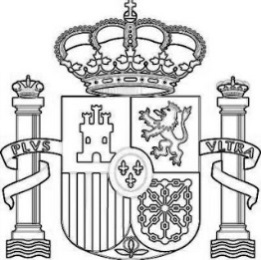 Bando En los últimos días, han aparecido gatos con perdigones en el municipio.Desde el ayuntamiento consideramos atroz este tipo de prácticas y apelamos a la responsabilidad para que no se vuelvan a repetir.Queremos advertir de que si continuáramos viendo este tipo de prácticas, nos veremos obligados a ponerlo en conocimiento de las autoridades competentes. En Fuentecantos a 24 de Abril  de 2020El Alcalde.